Pris for hele dagen inkl. Træning/undervisning, samt stævnet starter 350 kr. pr. hest.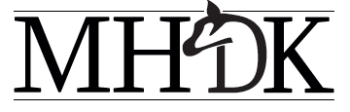  Ønsker du at deltage med en ekstra hest/eller kun i stævneklasserne 1-12 koster det 100 kr. pr. klasse.
Priser for mad fremgår på næste sideSidste tilmelding senest søndag den 26 maj    Hest: Ejer:
Betaling:Stævne:Dato:ID nr:Kårings nr:Kårings nr:Kårings nr:Navn:Navn:Navn:Navn:Fødselsdato:Køn:Køn:SEC:Far:Far:Reg/Kårings nr:Reg/Kårings nr:Mor:Mor:Reg/Kårings nr:Reg/Kårings nr:Morfar:Morfar:Reg/Kårings nr:Reg/Kårings nr:Navn:Navn:Adresse:Adresse:Post nr:By:E- mail:Medlems nr/mobilOpdrætter:Opdrætter:Tilmeldes klasse nr.:Navn på fremviser:Navn på fremviser:Navn på fremviser:Kl.:Kl.:Kl.:Kl.:Kl.:Kl.:Kl.:Kl.:Kl.:Kl.:Kl.:Kl.:Kl.:Kl.:Kl.:Kl.:Kl.:Kl.:Kl.:Kl.:Kl.:Kl.:Kl.:Kl.:Total antalØnsker at medbringe i eget telt/ campingvogn Gratis campering – husk kabel tommel til strøm.Boks fra fredag til lørdag, Antal mini bokse ____ (begrænset antal)Antal store bokse ____ (der må godt bo flere heste i en boks, der er ca. 3x3 meter)Boks inkl. halm og hø er gratis. Hvis du vil bruge andet strøelse, skal det medbringes. Boksen afleveres ud muget og rengjort.Grillmenu fredag aften bestående af kød- 2 slags salater-flutes- medbring selv drikkevare
Pris pr. person 70 kr.Morgenmad lørdag           Pris pr. person 30 kr.Tortillas med oksekød- salat – dressing - spis det du kanPris pr person 35 kr.IndskudBetalingsmetode:Starter:Bankkonto 9570-0012164351:Mad: Mobilepay:60874I alt.:Tilmelding sendes til: tilmelding.mhdk@gmail.comBemærkninger:Dato /Underskrift:Bemærkninger:Dato /Underskrift: